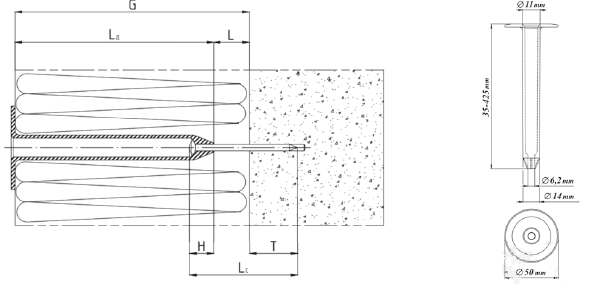 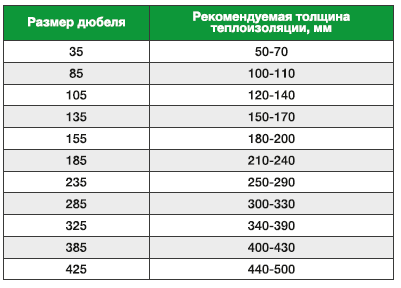                                                                                   Подбор длинны прижимного кровельного дюбеля ….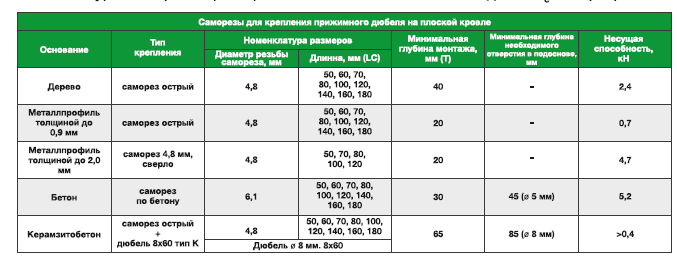 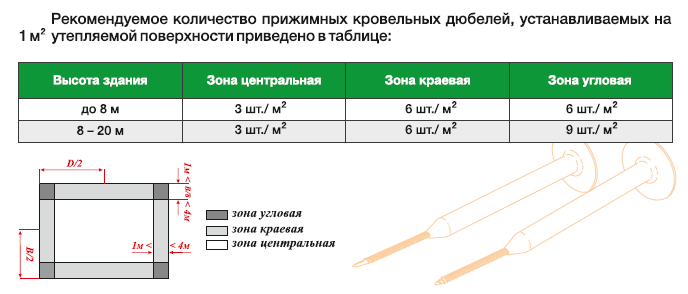 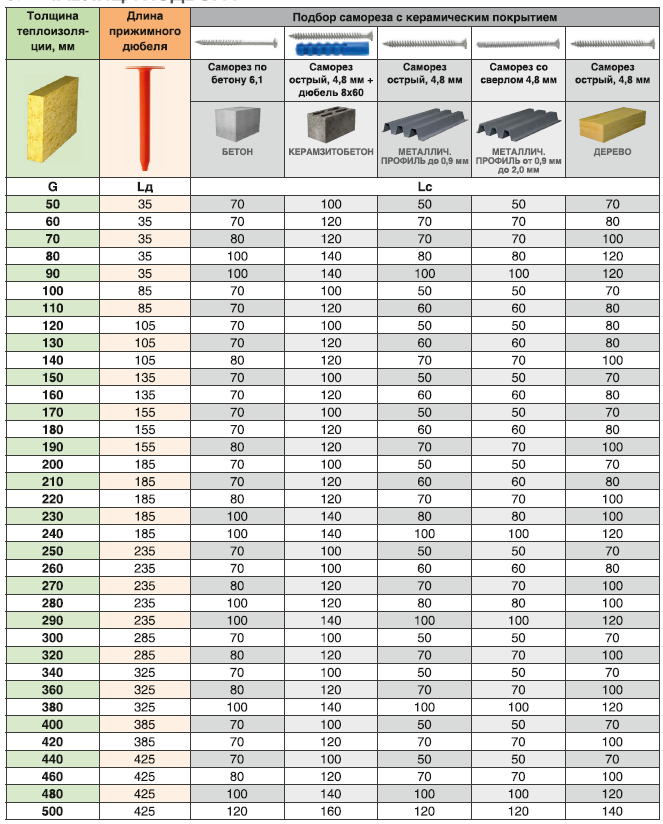 